Supplementary InformationEfficient microwave absorption achieved through in situ construction of core–shell CoFe2O4@mesoporous carbon hollow spheresLianggui Ren1,2), Yiqun Wang1), , Xin Zhang1, Qinchuan He1, and Guanglei Wu2), 1) College of Materials and Chemistry & Chemical Engineering, Chengdu University of Technology, Chengdu 610059, China2) Institute of Materials for Energy and Environment, State Key Laboratory of Bio-fibers and Eco-textiles, College of Materials Science and Engineering, Qingdao University, Qingdao 266071, ChinaCorresponding authors: Yiqun Wang   E-mail: wangyiqun17@cdut.edu.cn; Guanglei Wu   E-mail: wuguanglei@qdu.edu.cn, wuguanglei@mail.xjtu.edu.cn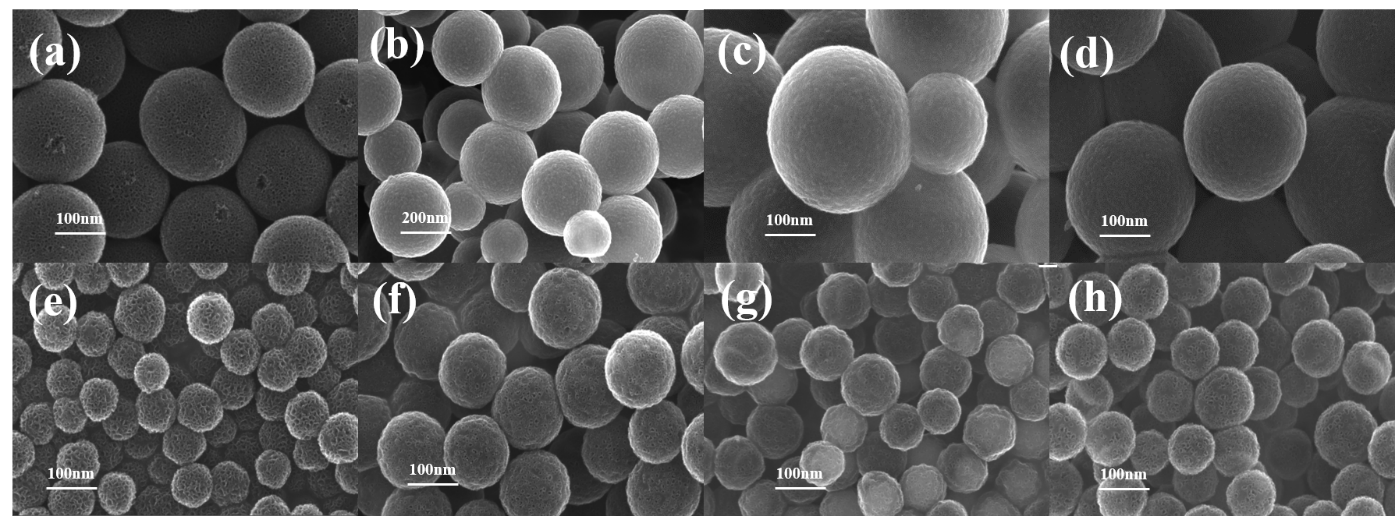 Fig. S1. (a-d) SEM image of MCHS when ethanol/water is 7:1, and the TPOS/TEOS is 1 (a), 0.25 (b), 0.5 (c) and 0.75 (e), respectively. (e-f) When ethanol/water is 6:2, and the TPOS/TEOS is 1 (e), 0.25 (f), 0.5 (g) and 0.75 (h), respectively.